ATIVIDADE EM FAMÍLIAHOJE VAMOS MONTAR O QUEBRA-CABEÇA DO TANGRAM: “CORAÇÃO PARTIDO”.ELE ESTARÁ DISPONÍVEL ABAIXO:DESAFIO:PINTAR AS PEÇAS CADA UMA DE UMA COR;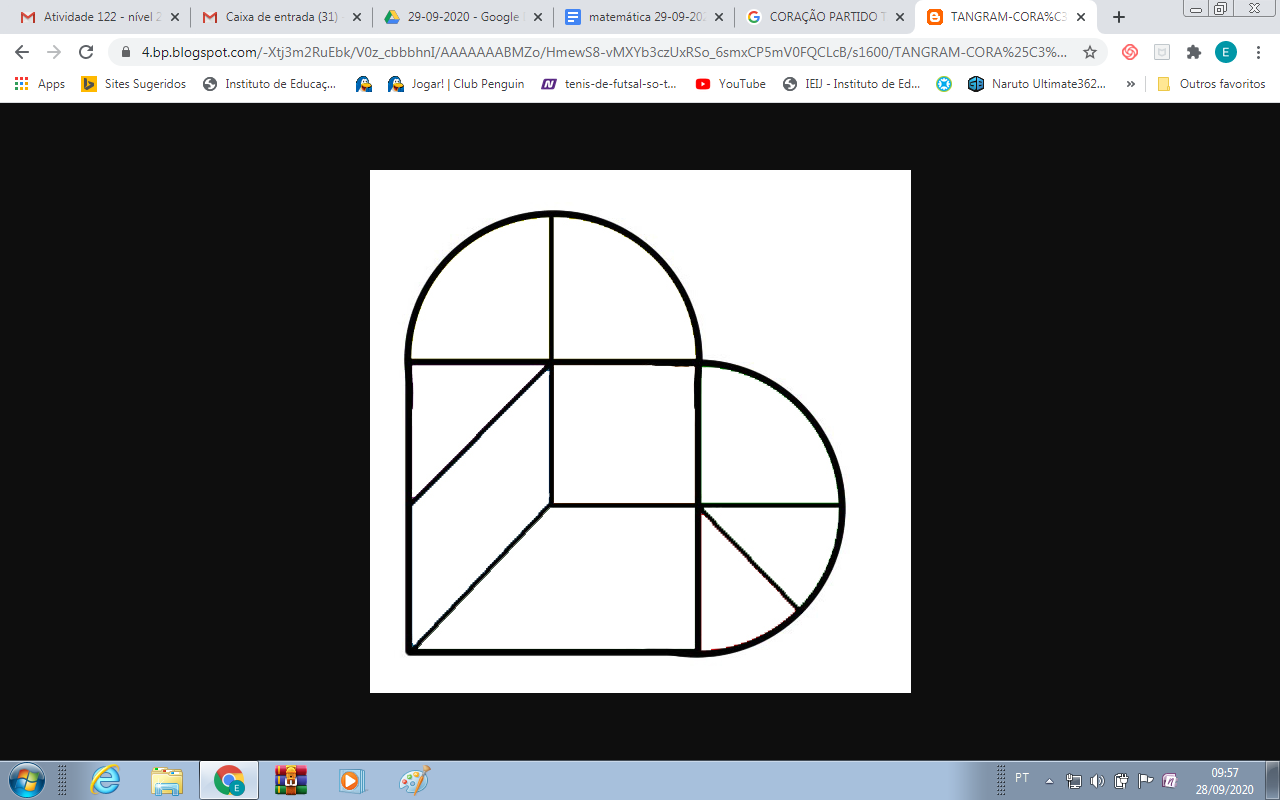 RECORTAR AS PEÇAS E IDENTIFICAR DE QUAIS FORMAS GEOMÉTRICAS SÃO COMPOSTAS O CORAÇÃO PARTIDO;MONTAR O CORAÇÃO SOBRE A MESA;DESSE CORAÇÃO, SOMENTE ARRASTANDO AS PEÇAS, FORMAR OUTRA FIGURA.DESAFIE UM DOS SEUS FAMILIARES  PARA QUE  DA FIGURA QUE VOCÊ FORMOU  ELE VOLTE À FIGURA DO CORAÇÃO PARTIDO, SOMENTE ARRASTANDO AS PEÇAS TAMBÉM.TIRE UMA FOTO VOCÊ E SUA FAMÍLIA MONTANDO O QUEBRA-CABEÇA E MANDE NO GRUPO. 	DIVIRTAM-SE!!!